Техническое описание 
Orion-Tr DC-DC converters, low powerNon-isolatedwww.victronenergy.com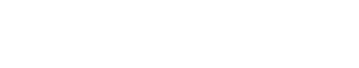 Преобразователи постоянного напряжения серии Orion-Tr предназначены для преобразования постоянного тока с напряжения 24 Вольта на 12 Вольт с максимальным выходным током 20 ампер.Высокая эффективностьКПД при полной нагрузке превышает 95%IP43 защитаПри установке с винтовыми клеммами, ориентированными вниз.Винтовые зажимыНет необходимости в специальном инструменте при монтаже.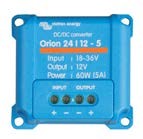 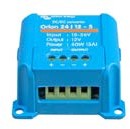 Victron Energy B.V. | De Paal 35 | 1351 JG Almere | The Netherlands General phone: +31 (0)36 535 97 00 | Fax: +31 (0)36 535 97 40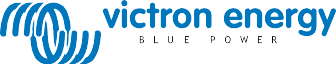 E-mail: sales@victronenergy.com | www.victronenergy.comНе изолированные конверторыOrion-Tr24/12-5Orion-Tr24/12-10Orion-Tr24/12-15Orion-Tr24/12-15Orion-Tr24/12-20Диапазон входного напряжения18-35V18-35V18-35V18-35V18-35VВыходное напряжение12.7V12.5V12.5V12.5V12.5VЭффективность95%97%97%97%97%Выходной ток5A10A15A15A20AMaксимальный Выходной ток7A12A20A20A25AГальваническая изоляцияnononononoТок без нагрузки< 20mA< 45mA< 35mA< 35mA< 35mAДиапазон рабочих температур (снижение тока 3%/градус при температуре более 40°C)-20 to +55°C-20 to +55°C-20 to +55°C-20 to +55°C-20 to +55°CТерминалыВинтовыеВинтовыеВинтовыеВинтовыеВинтовыеMaксимальное сечение кабеля3,3 mm² AWG126 mm² AWG106 mm² AWG106 mm² AWG106 mm² AWG10Вес kg0,090,20,20,250,25Размеры мм53x51x2773x94x3773x94x3773x94x4573x94x45СтандартыEN 60950EN 60950EN 60950EN 60950EN 60950EN 61000-6-3, EN 55014-1EN 61000-6-3, EN 55014-1EN 61000-6-3, EN 55014-1EN 61000-6-3, EN 55014-1EN 61000-6-3, EN 55014-1EN 61000-6-2, EN 61000-6-1, EN 55014-2EN 61000-6-2, EN 61000-6-1, EN 55014-2EN 61000-6-2, EN 61000-6-1, EN 55014-2EN 61000-6-2, EN 61000-6-1, EN 55014-2EN 61000-6-2, EN 61000-6-1, EN 55014-2ECE R10-4ECE R10-4ECE R10-4ECE R10-4ECE R10-4